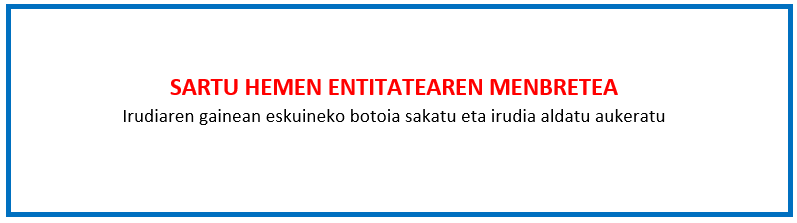 “ENPRESAK SORTU ETA GARATZEKO PROZESUA SUSTATZEKO PROGRAMA”. 2022ko deialdiaPROIEKTU AMAIERAREN ADIERAZPENA ETA KITAPEN ETA ORDAINKETA ESKAERA - %100 Sinadura eta entitatearen ZigiluaDeklaratzaileaDeklaratzaileaDeklaratzaileaNAKargua  EntitateaEntitateaIFZProiektuaren izenaProiektuaren izenaProiektuaren izenaProiektuaren izenaADIERAZTEN DUT “Enpresak sortu eta garatzeko prozesuan laguntzeko programa”ren 2022ko laguntza deialdiaren barruan  erakunde honek onartua duen proiektu horren egoera ondorengoa dela. Amaitua Memoria eta GFAko gastu agiriak (Aplikatibo informatikoan erantsita)Bestelako laguntzen AITORPENA / (Aplikatibo informatikoan erantsita)BAI BAI BAI Hortaz, Gipuzkoako Foru Aldunditik jasotako ebazpenari jarraituz, egitasmo honi dagokion DIRULAGUNTZAREN KITAPENA ETA ORDAINKETA eskatzen dut.Hortaz, Gipuzkoako Foru Aldunditik jasotako ebazpenari jarraituz, egitasmo honi dagokion DIRULAGUNTZAREN KITAPENA ETA ORDAINKETA eskatzen dut.Lekua eta data